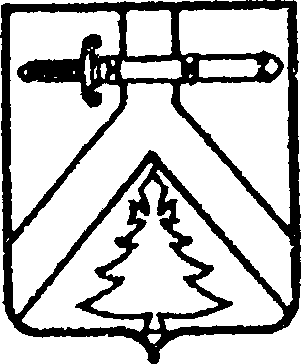 АЛЕКСЕЕВСКИЙ СЕЛЬСКИЙ СОВЕТ ДЕПУТАТОВКУРАГИНСКОГО РАЙОНА КРАСНОЯРСКОГО КРАЯРЕШЕНИЕ    00.00.2018                                        с. Алексеевка                               № ПроектОб утверждении Регламента Алексеевского сельского Совета депутатовНа основании Федерального закона от 06.10.2003 № 131-ФЗ «Об общих принципах организации местного самоуправления в Российской Федерации», руководствуясь статьями 23, 27 Устава муниципального образования Алексеевский сельсовет Курагинского района Красноярского края, Алексеевский сельский Совет депутатов РЕШИЛ:           1. Утвердить Регламент Алексеевского сельского Совета депутатов, согласно приложению.            2. Признать утратившим силу: Решение Алексеевского сельского Совета депутатов от 17.08.2015 № 56-157р «Об утверждении Регламента Алексеевского сельского Совета депутатов», Решение Алексеевского сельского Совета депутатов от 11.04.2016 № 9-25р «О внесении изменений в Решение от 17.08.2015 № 56-157р «Об утверждении Регламента Алексеевского сельского Совета депутатов».          3. Контроль за  исполнением  настоящего Решения оставляю  за  собой.                            4. Опубликовать Решение в газете «Алексеевские вести» и на «Официальном интернет-сайте администрации Алексеевского сельсовета» (Alekseevka.bdu.su).          5. Настоящее Решение вступает в силу со дня, следующего за днем его официального опубликования (обнародования).Председатель Совета депутатов                                 Глава сельсовета                                  А.С.Лазарев                                            М.В.РоманченкоПриложение  к Решению Алексеевского сельского Совета депутатовот 00.00.2018 № ПроектРЕГЛАМЕНТ Алексеевского сельского Совета депутатовГлава 1. Общие положенияСтатья 1. Совет депутатов1.1. Алексеевский сельский Совет  депутатов (далее – Совет депутатов) является выборным представительным органом местного самоуправления и действует в соответствии с Конституцией Российской Федерации, законами Российской Федерации и Красноярского края, Уставом муниципального образования Алексеевский сельсовет Курагинского района Красноярского края и настоящим Регламентом.Статья 2. Возникновение и прекращение полномочийСовета депутатов2.1. Полномочия Совета депутатов начинаются со дня избрания не менее двух третей от установленного Уставом Алексеевского сельсовета числа депутатов Совета депутатов.2.2. Полномочия Совета депутатов прекращаются в связи с истечением срока полномочий, а также при досрочном прекращении полномочий с момента избрания не менее двух третей от установленного Уставом Алексеевского сельсовета числа депутатов Совета депутатов нового созыва.2.3. Полномочия Совета депутатов прекращаются досрочно:- в случае роспуска Совета законом Красноярского края по основаниям, предусмотренным Федеральным законом от 06.10.2003 № 131-ФЗ «Об общих принципах организации местного самоуправления в Российской Федерации»;- в случае самороспуска, при условии, что за самороспуск проголосовало не менее чем две третьих депутатов от установленного числа депутатов Совета депутатов. В случае досрочного прекращения полномочий Совета депутатов выборы должны быть назначены не ранее чем за 90 дней и не позднее чем за 80 дней до дня голосования;-  в случае вступления в силу решения Красноярского краевого суда о неправомочности данного состава депутатов Совета, в том числе в связи со сложением депутатами своих полномочий;- в случае преобразования поселения, осуществляемого   в соответствии с частями 3, 4- 7 статьи 13 Федерального закона 06.10.2003 № 131-ФЗ «Об общих принципах организации местного самоуправления в Российской Федерации», а также в случае упразднения поселения.Статья 3. Принципы деятельности Совета депутатов3.1. Деятельность Совета депутатов основывается на коллегиальном, свободном обсуждении и решении вопросов местного значения, гласности, законности, учете общественного мнения, ответственности и подотчетности.Статья 4. Организация работы Совета депутатов4.1. Вопросы организации работы Совета депутатов определяются настоящим Регламентом, другими правовыми актами Совета депутатов, издаваемыми в соответствии с действующим законодательством и Уставом  Алексеевского сельсовета4.2. Органами Совета депутатов являются постоянные и временные комиссии Совета депутатов, создаваемые Советом.4.3. Формами работы Совета депутатов являются сессии Совета депутатов, заседания его постоянных и временных комиссий, комиссии депутатского расследования, депутатские слушания.Порядок проведения Советом депутатов или комиссиями Совета депутатов выездных заседаний, публичных слушаний, собраний депутатов, предварительных слушаний определяют соответственно председатель Совета депутатов или председатели комиссий.Депутаты Совета депутатов проводят прием граждан, собрания избирателей, встречи с трудовыми коллективами и общественными организациями, выступают перед избирателями не реже одного раза в год.4.4. Проект плана правотворческой деятельности местного самоуправления готовится заместителем председателя Совета депутатов совместно с председателями постоянных комиссий Совета депутатов на основании решения комиссий и предложений Главы Алексеевского сельсовета.4.5. Совет депутатов принимает путем голосования:- Решения Совета депутатов (нормативные, ненормативные правовые акты).Решения Совета депутатов принимаются простым большинством голосов от установленного числа его депутатов, если иное не предусмотрено действующим законодательством, Уставом Алексеевского сельсовета или настоящим Регламентом.Решениями Совета депутатов утверждаются программы, регламенты, положения, правила, иные документы.Решениями Совета депутатов оформляются:- избрание председателя Совета депутатов и его заместителя и освобождение их от должности;- утверждение структуры Совета депутатов и внесение в нее изменений;- создание и упразднение постоянных комиссий Совета депутатов;- утверждение персонального состава постоянных комиссий и внесение изменений в их состав;- утверждение председателей постоянных комиссий и освобождение их от должности;- результаты рассмотрения вопроса о выражении недоверия должностному лицу администрации  Алексеевского сельсовета.Протокольные Решения Совета депутатов принимаются большинством голосов от числа депутатов, присутствующих на заседании, если иное не установлено Уставом муниципального образования и настоящим Регламентом.Протокольные Решения Совета депутатов принимаются по вопросам:- о процедуре голосования;- избрания председательствующего на заседании и его заместителя в случае отсутствия председателя Совета депутатов и его заместителя;- о продлении времени заседания и времени для выступления;- о повторном голосовании по рассматриваемому вопросу в случаях, предусмотренных настоящим Регламентом;- о внесении изменений в порядок рассмотрения вопросов на заседании;- иным вопросам, предусмотренным Уставом муниципального образования и настоящим Регламентом.Глава 2. Сессии Совета депутатовСтатья 5. Очередные и внеочередные сессии5.1. Первая сессия вновь избранного состава Совета депутатов созывается не позднее чем в десятидневный срок со дня объявления результатов выборов при условии избрания не менее двух третей от установленного числа депутатов Совета депутатов.Повестка дня первой сессии может включать только вопросы, связанные с избранием председателя Совета депутатов, его заместителя, формированием постоянных и временных комиссий Совета депутатов, решением иных организационных вопросов.Первая сессия до избрания председателя Совета депутатов открывается и ведется старейшим по возрасту из участвующих в заседании сессии депутатов.5.2. Очередные сессии Совета депутатов созываются председателем Совета депутатов по мере необходимости, но не реже одного раза в три месяца в соответствии с планом работы Совета.Решение о дате созыва сессии должно быть принято не менее чем за 30 календарных дней до ее проведения.В день принятия председателем Совета депутатов Решения о проведении сессии аппарат Совета депутатов уведомляет об этом депутатов и Главу Алексеевского сельсовета.Сообщение о времени и месте проведения сессии публикуются в средствах массовой информации (наименование печатного издания) не позднее чем за 7 дней до ее проведения с указанием предполагаемой повестки дня.       5.3. Внеочередные сессии созываются в случае если этого требуют не менее 10 % жителей сельсовета, обладающих избирательным правом, или не менее 1/3 депутатов Совета, председатель Совета обязан созвать сессию в двухнедельный срок со дня поступления соответствующего предложения.Предложение (требование) о созыве внеочередной сессии Совета депутатов оформляется письменно и направляется на имя председателя Совета депутатов одновременно с проектами вносимых на ее рассмотрение Решений, с обоснованием необходимости их принятия, характеристикой целей и задач, осуществляемых при их принятии.Внеочередная сессия созывается в срок не позднее 7 дней от даты официального внесения предложения (требования) о созыве сессии, если иной срок (более поздний) не предусмотрен законодательством, либо документами, содержащими предложение (требование) о созыве сессии.Датой официального внесения документов в Совет депутатов считается дата их регистрации в нем.5.4. Чрезвычайная сессия может быть созвана председателем Совета депутатов по предложению Главы Алексеевского сельсовета или по собственной инициативе в случаях, требующих принятия оперативных решений.На внеочередной или чрезвычайной сессии подлежат рассмотрению только те вопросы, для решения которых она созывалась. После рассмотрения вопросов, указанных в повестке дня, внеочередная или чрезвычайная сессия подлежит закрытию.Статья 6. Заседания Совета депутатов6.1. Заседания Совета депутатов носят,  как правило, открытый характер.Любому жителю муниципального образования, обладающему избирательным правом, предоставляется возможность ознакомиться с протоколом открытого заседания.По решению председателя Совета депутатов либо непосредственно депутатов Совета депутатов на заседания могут быть приглашены должностные лица органов местного самоуправления, а также представители организаций, учреждений, общественных объединений, эксперты и другие специалисты для предоставления необходимых сведений и заключений по рассматриваемым проектам решений и иным вопросам.Глава Алексеевского сельсовета, его заместители, работники прокуратуры вправе присутствовать на всех заседаниях Совета депутатов.На открытых заседаниях Совета депутатов могут присутствовать аккредитованные представители средств массовой информации с правом ведения аудио-, видеозаписи, фотографирования.Список лиц, приглашенных для обсуждения по определенному вопросу, подготавливается постоянными комиссиями Совета депутатов, по предложению которых вопрос вносится на заседание Совета депутатов. Приглашенные на заседания Совета депутатов лица извещаются об этом работниками аппарата Совета депутатов с указанием конкретных вопросов, по которым необходимо дать разъяснение. В случае невозможности для приглашенного должностного лица прибыть на заседание лично должностное лицо извещает об этом председателя или заместителя председателя Совета депутатов и направляет для участия в работе сессии своего представителя.6.2. По решению депутатов Совета депутатов может быть проведено закрытое заседание Совета (или его часть - по отдельным вопросам повестки).Решение о проведении закрытого заседания принимается на открытом заседании Совета депутатов по предложению председателя Совета депутатов, главы Алексеевского сельсовета  или по предложению не менее 1/3 от установленного числа депутатов Совета депутатов.Закрытое заседание не может быть проведено для рассмотрения и принятия решения по вопросам принятия и изменения Устава Алексеевского сельсовета, назначения местного референдума, обсуждения  правотворческой инициативы, по вопросам утверждения бюджета и отчета о его исполнении, установлении порядка управления и распоряжения муниципальной собственностью, установления порядка и условий приватизации муниципальной собственности, установления местных налогов и сборов, а также установления льгот по их уплате.На закрытом заседании Совета депутатов кроме депутатов вправе присутствовать другие лица. Решение об участии приглашенных лиц принимается большинством голосов от числа депутатов, участвующих в заседании.Во время проведения закрытого заседания Совета депутатов запрещается ведение аудио-, видеозаписи.Статья 7. Порядок проведения сессии7.1. Председательствует на сессиях Совета депутатов председатель Совета или по его поручению - заместитель председателя Совета.Председательствующий имеет право:- лишить выступающего слова, если он нарушает Регламент, выступает не по повестке дня, использует оскорбительные выражения, ненормативную лексику;- обращаться за справками к депутатам и должностным лицам администрации  Алексеевского сельсовета;- приостанавливать дебаты, не относящиеся к обсуждаемому вопросу и не предусмотренные режимом работы сессии;- призвать депутата к порядку, временно лишить слова в соответствии со статьей 37 настоящего Регламента;- прервать заседание в случае возникновения в зале чрезвычайных обстоятельств, а также грубого нарушения порядка ведения заседаний. Перед началом сессии заместитель председателя Совета информирует об отсутствующих членах Совета и причинах их отсутствия.7.2. Сессия Совета не может являться правомочной, если на ней присутствует  менее 50 %  от числа избранных депутатов.7.3. После открытия сессии председательствующий информирует о лицах, официально приглашенных для участия в ней, а также об иных лицах, присутствующих на заседании.7.4. Порядок проведения сессии определяется председателем Совета. Решением сессии порядок может быть изменен. В сессии может быть объявлен перерыв для дополнительной подготовки и доработки вопросов, включенных в повестку заседания.7.5. На сессии Совета депутатов ведется протокол и может осуществляться аудио-, видеозапись. В протоколе сессии указывается:- дата, место проведения, порядковый номер сессии;- установленное число депутатов Совета депутатов и число депутатов, присутствующих на заседании;- повестка дня сессии с указанием докладчика и содокладчиков;- выступление докладчика по проекту решения;- выступления депутатов и приглашенных по обсуждаемому вопросу;- результаты голосования.Протокол сессии оформляется в 5-дневный срок. Протокол подписывает председатель Совета депутатов и ответственное лицо ведущее протокол.Статья 8. Формирование повестки сессии8.1. Проект повестки сессии Совета формирует председатель Совета исходя из:- плана работы Совета;- предложений постоянных комиссий, групп депутатов или отдельных депутатов Совета депутатов;- предложений администрации  Алексеевского сельсовета;- письменных требований групп депутатов, жителей Алексеевского сельсовета, администрации Алексеевского сельсовета в соответствии с пунктом 5.3 настоящего Регламента;- наличия вопросов, требующих оперативного решения.8.2. Обсуждение повестки и принятие решения по ее утверждению проводится в соответствии со статьей 10 настоящего Регламента.8.3. В повестку очередной сессии в обязательном порядке включается пункт «Разное», в котором каждый депутат может выступить по любому вопросу, не включенному в повестку сессии.Статья 9. Прения9.1. Перед рассмотрением очередного вопроса Советом устанавливается время для выступления основного докладчика, содокладчиков, участников прений.Продлить время выступления председательствующий может только по решению депутатов.9.2. Председательствующий предоставляет слово для выступления по обсуждаемому вопросу участникам заседания в порядке очереди. Если выступающий исчерпал отведенное ему время для выступления или выступает не по обсуждаемому вопросу, то председательствующий после одного предупреждения может прервать его выступление.Выступающий на заседании не вправе употреблять в своей речи ненормативную лексику, грубые, оскорбительные выражения, наносящие ущерб чести и достоинству граждан и должностных лиц, призывать к незаконным действиям, использовать ложную информацию, допускать необоснованные обвинения в чей-либо адрес.В случае нарушения данного запрета выступающий может быть лишен слова без предупреждения. Указанным лицам слово для повторного выступления по обсуждаемому вопросу не предоставляется.9.3. Депутаты, а также иные участники сессии, официально приглашенные для обсуждения рассматриваемого вопроса, могут задать вопросы докладчику и содокладчикам, а также выступить в прениях по обсуждаемому вопросу.Предложения о внесении изменений в проекты Решений подаются председательствующему в письменном виде.9.4. Докладчик после прекращения прений может выступить с заключительным словом.Статья 10. Порядок голосования10.1. Решения сессии Совета депутатов принимаются открытым, тайным голосованием, а также поименным.Открытое голосование осуществляется поднятием руки. Тайное голосование проводится с использованием бюллетеней. Поименное голосование производится поднятием руки с оглашением фамилий депутатов, проголосовавших «за», «против», «воздержалось».Поименное или тайное голосование проводится по требованию не менее 2/3 депутатов, за исключением случаев, предусмотренных пунктом 10.2 настоящей статьи.Депутат, присутствующий на заседаниях, не вправе отказаться от голосования.10.2. По повестке заседания проводится открытое голосование. При решении вопроса о самороспуске Совета депутатов проводится поименное голосование.При решении вопросов по персоналиям: выборы и освобождение от должности председателя Совета и заместителя председателя Совета, досрочное прекращение полномочий депутата Совета - проводится тайное голосование.10.3. Перед началом голосования председательствующий объявляет количество предложений по рассматриваемому вопросу, которые будут вынесены на голосование, уточняет формулировку, напоминает, каким большинством может быть принято решение.Голосование предложений по рассматриваемому вопросу проводится в порядке их поступления, если в результате голосования предложение принято, то другое на голосование не выносится.10.4. Открытое голосование проводит председательствующий. Поименное голосование проводится путем поименного опроса председательствующим присутствующих депутатов. Результаты поименного голосования заносятся в протокол заседания с указанием фамилий депутатов, принимающих участие в голосовании, и результатов голосования.10.5. Для тайного голосования из числа депутатов избирается счетная комиссия в составе трех человек. Счетная комиссия избирает из своего состава председателя и секретаря комиссии. Счетная комиссия контролирует изготовление бюллетеней, устанавливает место и время голосования, порядок его проведения на основе настоящего Регламента, о чем председатель счетной комиссии информирует депутатов.10.6. Форма бюллетеней утверждается отдельным постановлением Совета депутатов. Бюллетени для тайного голосования выдаются депутатам членами счетной комиссии в соответствии со списком депутатов Совета.Заполнение бюллетеней проводится депутатом путем зачеркивания в бюллетене фамилии кандидата, против которого он голосует, а в бюллетене по проекту решения - путем проставления отметок около слов «за», «против», «воздержалось».Недействительными считаются бюллетени:- неустановленного образца;- в которых оставлены две и более кандидатуры на одну должность при избрании должностных лиц;- в которых не проставлены отметки либо проставлено более одной отметки при принятии решений.10.7. Депутат Совета депутатов имеет право в письменном виде оформить особое мнение, которое прилагается к протоколу голосования и учитывается при подсчете голосов.10.8. О результатах тайного голосования счетная комиссия составляет протоколы, которые подписываются всеми членами счетной комиссии. По докладу счетной комиссии депутаты открытым голосованием принимают постановление об утверждении протокола о результатах тайного голосования. Протокол о результатах тайного голосования может быть не утвержден депутатами только в случае нарушения счетной комиссии порядка голосования.Статья 11. Определение результатов голосования11.1. После подсчета голосов председательствующий оглашает результаты открытого голосования, в том числе и поименного, и объявляет, какое решение принято.11.2. Проведение повторного голосования по одному и тому же вопросу недопустимо, за исключением случаев, когда голосование проведено с нарушением настоящего Регламента. Решение о повторном голосовании принимается простым большинством голосов от числа депутатов, присутствующих на заседании.Статья 12. Права депутата на заседаниях Совета депутатов12.1. Депутат на заседаниях Совета депутатов имеет право:- вносить предложения по повестке дня, порядку ведения заседания;- вносить поправки к проекту решения;- участвовать в прениях, задавать вопросы докладчику и содокладчикам;- требовать постановки на голосование своих предложений;- требовать повторного голосования в случае установленного нарушения правил голосования;- вносить депутатский запрос;- вносить предложения о заслушивании отчета или информации любого органа или должностного лица органов местного самоуправления;- вносить предложения о необходимости проверок и депутатских расследований по вопросам компетенции Совета депутатов;- ставить вопрос о необходимости разработки новых или вносить предложения по изменению действующих правовых актов Совета депутатов;- оглашать обращения, имеющие общественное значение;- пользоваться другими правами, предоставленными ему действующим законодательством и настоящим Регламентом.12.2. Депутат обязан:- соблюдать настоящий Регламент, повестку дня и требования председательствующего;- выступать только с разрешения председательствующего и по существу рассматриваемого вопроса;- не допускать оскорбительных выражений;- участвовать в голосовании лично.Глава 3. Подготовка и принятие решений Совета депутатовСтатья 13. Порядок внесения проектов решений в Совет депутатов13.1. Проекты решений на рассмотрение Совета депутатов могут вноситься депутатами Совета, постоянными и временными комиссиями, главой Алексеевского сельсовета, инициативной группой жителей в количестве 25 человек, а также иными субъектами правотворческой инициативы, установленными Уставом Алексеевского сельсовета.Решение о создании инициативной группы должно быть принято собранием жителей не менее ___человек, обладающих избирательным правом.К проекту решения, внесенному инициативной группой, прилагается протокол собрания, на котором было принято решение о создании инициативной группы.13.2. Проекты решений вместе с обоснованием необходимости их принятия, характеристикой целей и задач, осуществляемых при принятии решений, направляются ее инициаторами председателю Совета депутатов не позднее чем за 21 день до очередной сессии, на которой предлагается их рассмотрение.Статья 14. Порядок подготовки проектов решений к рассмотрению14.1. Председатель Совета депутатов по внесенному проекту решения устанавливает сроки подготовки проекта к рассмотрению, а также определяет в соответствии с вопросами ведения постоянных комиссий профильную комиссию и направляет в нее проект решения.14.2. Проекты решений, затрагивающие интересы населения муниципального образования в целом или отдельных его групп, направляются председателем Совета во все постоянные комиссии Совета депутатов, а также в администрацию  Алексеевского сельсовета.Постоянные комиссии и администрация Алексеевского сельсовета  представляют свои заключения в профильную комиссию в срок, установленный председателем Совета. При этом постоянные комиссии, администрация Алексеевского сельсовета могут представить в профильную комиссию альтернативный проект решения.Проект Решения представляется на бумажном носителе одновременно с электронной копией.14.3. Председатель Совета, профильная комиссия могут принять решение об опубликовании проекта решения для обсуждения населением Алексеевского сельсовета общественных организаций.Опубликование проекта решения является обязательным в случаях, установленных действующим законодательством.14.4. Профильная комиссия принимает решение о готовности проекта к рассмотрению сессией Совета депутатов и передает проект решения председателю Совета для включения в повестку дня сессии.Для рассмотрения на сессии Совета депутатов может быть передано не более двух вариантов проекта решения.14.5. Совет депутатов голосами не менее половины депутатов Совета может утвердить иной порядок подготовки проекта решения в случае, когда требуется экстренное его рассмотрение.Статья 15. Порядок обсуждения и принятия решений на заседаниях Совета депутатов15.1. Основные элементы процедуры рассмотрения проекта решения на заседаниях Совета депутатов:- доклад инициатора проекта;- содоклад;- вопросы к докладчику и содокладчику;- прения по обсуждаемому вопросу;- заключительное слово докладчика;- внесение поправок к проекту решения;- голосование за внесение поправок к проекту решения;- голосование по принятию проекта решения.15.2. При наличии альтернативного проекта после обсуждения принимается решение о том, какой из них принять за основу.15.3. После обсуждения всех поправок проект решения с принятыми поправками ставится на голосование в целом.15.4. Депутаты могут принять решение о переносе срока голосования по проекту решения, поручив профильной или специально сформированной комиссии редакционную и юридическую доработку проекта с учетом принятых поправок.После принятия решения в целом не допускается внесения в текст решения каких-либо поправок и изменений.Для отмены решения, а также для внесения изменения в его текст требуется такое же количество голосов, что и для принятия соответствующего решения.Статья 16. Порядок подписания и обнародования правовых актов Совета депутатов16.1. Решения Совета депутатов направляются Главе Алексеевского сельсовета для подписания и обнародования. Глава Алексеевского сельсовета в течение 10 дней должен подписать либо отклонить решение Совета депутатов. Если глава  Алексеевского сельсовета отклоняет решение, то решение в течение 10 дней возвращается в Совет депутатов с мотивированным обоснованием его отклонения либо с предложением о внесении в него изменений и дополнений. Если при повторном рассмотрении решение будет одобрено в ранее принятой редакции большинством не менее двух третей от установленной численности депутатов Совета депутатов, оно подлежит подписанию главой Алексеевского сельсовета и председателем Совета в течение семи дней и обнародованию. 16.2. Нормативные Решения Совета депутатов вступают в силу со дня официального опубликования, если иное не предусмотрено в самом Решении.16.3. Ненормативные Решения Совета депутатов вступают в силу с момента их принятия, если иное не предусмотрено в самих Решениях. Решение подписывается председателем Совета депутатов.16.4. Правовые акты Совета депутатов о налогах и сборах, вступают в силу в соответствии с Налоговым кодексом Российской Федерации.16.5. Правовые акты Совета, затрагивающие права, свободы и обязанности человека и гражданина, устанавливающие правовой статус организаций, учредителем которых выступают муниципальное образование, а также соглашения, заключаемые между органами местного самоуправления, вступают в силу после их официального опубликования (обнародования).Статья 17. Контроль за исполнением решений и постановлений Совета депутатов17.1. В каждом решении Совета депутатов указывается постоянная комиссия Совета депутатов, контролирующая его исполнение.Целью контроля является выявление степени эффективности и реализации положений документа, причин, затрудняющих его исполнение, а также, при необходимости, обеспечение исполнения положений документа в судебном порядке.17.2. Администрация Алексеевского сельсовета и ее структурные подразделения, отвечающие за исполнение принятых решений, направляют в Совет депутатов информацию о ходе выполнения данных решений.17.3. После заслушивания сообщения о ходе выполнения решения Совет депутатов вправе:- снять решение с контроля как выполненное;- снять с контроля отдельные пункты решения как выполненные;- возложить контрольные полномочия на иной орган;- признать утратившим силу решение;- изменить решение;- принять дополнительное решение.17.4. Указанные решения готовятся и рассматриваются в соответствии с процедурами внесения, рассмотрения и принятия правовых актов, установленными настоящими Регламентом.Статья 18. Рассылка актов, принятых Советом депутатов18.1. Тексты принятых Советом депутатов правовых актов в 10 -дневный срок после их подписания рассылаются заинтересованным лицам в соответствии с реестром рассылки.Тексты обращений и заявлений Совета депутатов направляются их адресатам в первоочередном порядке.Глава 4. Работа депутата в Совете депутатовСтатья 19. Формы деятельности депутата Совета депутатов19.1. Формами деятельности депутата Совета депутатов могут быть:- участие в сессиях Совета депутатов;- участие в работе постоянных и временных комиссий Совета депутатов;- взаимодействие с органами местного самоуправления, органами государственной власти Российской Федерации, Красноярского края и других муниципальных образований;- участие в выполнении поручений Совета депутатов;- участие в депутатских слушаниях;- обращение с депутатским запросом;- участие в депутатских объединениях;- работа с избирателями;- работа с администрацией Алексеевского сельсовета в составе совместных комиссий, экспертных советов.Деятельность депутата Совета депутатов может осуществляться в иных формах, предусмотренных законодательством Российской Федерации и Красноярского края, а также Уставом  Алексеевского сельсовета.Статья 20. Депутатские слушания20.1. Совет вправе проводить депутатские слушания.20.2. На депутатских слушаниях могут обсуждаться:- проекты решений, требующие публичного обсуждения;- проекты бюджета  Алексеевского сельсовета и отчеты о его исполнении;- другие важные вопросы местного значения.Статья 21. Порядок проведения депутатских слушаний21.1. Депутатские слушания проводятся по инициативе одной или нескольких постоянных комиссий Совета депутатов, на которые возлагается организация и проведение депутатских слушаний. Распоряжение о проведении депутатских слушаний подписывает председатель Совета депутатов.21.2. Информация о теме депутатских слушаний, месте и времени их проведения публикуется в средствах массовой информации не позднее чем за 5 дней до начала проведения депутатских слушаний.Состав лиц, приглашенных на депутатские слушания, определяется постоянной комиссией Совета депутатов, которой организуется это слушание.21.3. Депутатские слушания могут быть открытыми и закрытыми. На закрытых депутатских слушаниях обсуждаются вопросы конфиденциального характера, а также сведения, составляющие государственную и иную охраняемую законом тайну.Представители средств массовой информации и общественности на закрытые депутатские слушания не допускаются.Продолжительность депутатских слушаний определяет постоянная комиссия Совета депутатов исходя из характера обсуждаемых вопросов.Статья 22. Порядок выступления на депутатских слушаниях22.1. Депутатские слушания открывает председатель постоянной комиссии Совета депутатов, по инициативе которой проводятся депутатские слушания.22.2. Председатель комиссии информирует о сущности обсуждаемого вопроса, порядке депутатских слушаний, составе приглашенных лиц.22.3. Участники депутатских слушаний выступают только с разрешения председательствующего.Статья 23. Время выступления на депутатских слушаниях23.1. Для выступления на депутатских слушаниях отводится:- на вступительное слово председательствующего до 10 минут;- доклад, содоклад до 20 минут;- на выступления в прениях до 5 минут.Статья 24. Рекомендации и протокол депутатских слушаний24.1. На сессии Совета депутатов, во время депутатских слушаний ведется протокол. Протокол подписывается председательствующим. Протокол оформляется в соответствии со статьей 7 настоящего Регламента.24.2. По обсуждаемому вопросу депутатских слушаний принимаются рекомендации, которые утверждаются простым большинством голосов депутатов Совета депутатов, принявших участие в депутатских слушаниях.Глава 5. Постоянные и временные комиссии Совета депутатовСтатья 26. Формирование постоянных и временных комиссий26.1. Совет депутатов из числа депутатов образует постоянные комиссии. Перечень постоянных комиссий, наименование, состав, а также вопросы их ведения устанавливаются Советом депутатов.Депутат может входить в состав не более двух постоянных комиссий. Члены комиссии открытым голосованием избирают председателя комиссии и его заместителя. Председатели комиссий утверждаются сессией Совета депутатов.В случае необходимости Совет депутатов может образовывать новые комиссии, упразднять действующие и реорганизовать их (изменить название, вопросы ведения, состав, утвердить по представлению комиссии нового председателя).26.2. Совет депутатов может для рассмотрения конкретных вопросов образовывать из числа депутатов временные комиссии. Совет утверждает состав комиссии, ее председателя, определяет задачи комиссии и срок ее работы.После рассмотрения подготовленного комиссией вопроса на сессии (заслушивания информации о проделанной работе) временная комиссия упраздняется, если Совет не принял решение о продлении ее полномочий с указанием нового срока.Статья 27. Задачи постоянных комиссийПостоянные комиссии Совета депутатов:а) разрабатывают и предварительно рассматривают проекты решений Совета депутатов и вносят их на рассмотрение сессии;б) осуществляют подготовку проектов решений, внесенных на рассмотрение сессии Совета депутатов;в) принимают решение о готовности проекта решения к рассмотрению на сессии и передают проект решения председателю Совета депутатов для включения в повестку дня сессии;г) по вопросам своего ведения выполняют функции профильной комиссии в соответствии со статьей 14;д) по вопросам своего ведения организуют и проводят открытые обсуждения и публичные слушания;е) по вопросам своего ведения рассматривают предложения, заявления, жалобы от организаций, трудовых коллективов, жителей;ж) по вопросам своего ведения осуществляют контроль за деятельностью администрации Алексеевского сельсовета и ее подразделений по реализации и выполнению решений Совета депутатов;з) информируют общественность о своей работе;и) участвуют в разработке проектов планов и программ экономического и социального развития  Алексеевского сельсовета;к) дают заключения об эффективности использования администрацией Алексеевского сельсовета средств бюджета и иного имущества, находящегося в муниципальной собственности;л) решают иные вопросы организации своей деятельности, предусмотренные настоящим Регламентом, Положением о постоянных комиссиях и Уставом  Алексеевского сельсовета.Статья 28. Порядок работы комиссий28.1. Постоянные комиссии самостоятельно разрабатывают и утверждают своим решением план работы комиссии.28.2. Заседания постоянных комиссий проводятся в соответствии с планом, а также по мере необходимости.Заседание комиссии созывается ее председателем по собственной инициативе, а также по требованию любого члена комиссии, председателя Совета и его заместителя.Заседание комиссии считается правомочным, если на нем присутствуют более половины от общего числа членов комиссии.Заседания постоянных комиссий протоколируются.28.3. По согласованию председателей комиссий, а также по поручению председателя Совета или его заместителя могут проводиться совместные заседания комиссий. Совместные заседания проводит председатель или заместитель председателя Совета депутатов либо председатели участвующих в заседании комиссий по согласованию между собой.28.4. В заседании комиссии с правом совещательного голоса могут принимать участие депутаты, не являющиеся членами комиссии, а также официально приглашенные на заседание представители администрации Алексеевского сельсовета и представители заинтересованных предприятий, учреждений, организаций, трудовых коллективов, общественных объединений.Заседания комиссий являются открытыми.28.5. Решение комиссии принимается открытым голосованием большинством голосов от общего числа членов комиссии.Решения на совместных заседаниях комиссий принимаются большинством голосов от общего числа членов каждой комиссии.Комиссии могут направлять свои решения (в качестве рекомендаций, предложений, запросов, а также ответов на предложения, заявления и т.п.) заинтересованным лицам.Комиссии по вопросам своего ведения могут принимать обращения, заявления, в том числе публичные - с опубликованием в средствах массовой информации.Статья 29. Председатель комиссии29.1. Председатель комиссии:а) организует работу комиссии, готовит и проводит ее заседания, предварительные слушания;б) информирует Совет депутатов, его председателя и заместителя председателя о работе комиссии;в) заблаговременно информирует председателя Совета или его заместителя о планируемом заседании комиссии и вынесенных на обсуждение вопросах;г) подписывает решения комиссии и протоколы заседаний.29.2. В случаях отсутствия председателя его обязанности исполняет заместитель председателя комиссии.Статья 30. Организация и порядок деятельности временных комиссий Совета депутатов30.1. Совет депутатов может образовать из числа депутатов временные комиссии.Задачи, объем полномочий и срок деятельности временной комиссии определяется постановлением Совета депутатов.Временная комиссия может быть образована Советом депутатов по предложению группы депутатов в количестве не менее 1/3 от установленного числа депутатов Совета депутатов.Временная комиссия Совета депутатов организует свою работу и принимает решения по правилам, предусмотренным настоящим Регламентом, для постоянной комиссии Совета депутатов.30.2. Совет депутатов может создавать из числа депутатов комиссию депутатского расследования.Депутаты, выдвинувшие предложение о создании комиссии депутатского расследования, могут войти в состав этой комиссии в количестве, не превышающем 1/3 всего состава комиссии.Срок полномочий комиссии определяется Советом депутатов. В течение этого срока комиссия должна подготовить и представить в Совет депутатов заключение. С момента предоставления заключения деятельность комиссии прекращается.Глава 6. Председатель и заместитель председателя Совета депутатовСтатья 31. Председатель Совета депутатов31.1. Работу Совета депутатов организует его председатель. Председатель Совета депутатов сохраняет свои полномочия вплоть до открытия первой сессии Совета депутатов нового созыва.Председатель Совета депутатов избирается из числа его депутатов тайным голосованием простым большинством голосов от установленного числа депутатов Совета депутатов.Для избрания председателя Совет депутатов образует из числа депутатов счетную комиссию из 3-х человек для организации и проведения тайного выдвижения и тайного голосования по выборам председателя Совета депутатов.Членом счетной комиссии не может быть кандидат в председатели Совета депутатов.Работа счетной комиссии осуществляется по правилам, предусмотренным статьями 10, 11 настоящего Регламента.Кандидатуры на должность председателя Совета депутатов предлагаются депутатами Совета депутатов путем тайного выдвижения, которое осуществляется с использованием кабины (комнаты) для тайного голосования, где в бюллетень для тайного выдвижения каждый депутат вносит одну кандидатуру.По итогам тайного выдвижения счетная комиссия подготавливает список кандидатов на должность председателя Совета депутатов, составленный в алфавитном порядке, и оглашает его.После принятия самоотводов Совет депутатов утверждает список кандидатов для тайного голосования.По всем кандидатам, не заявившим о самоотводе, проводится обсуждение, в ходе которого они выступают на заседании Совета депутатов и отвечают на вопросы депутатов.В случае если на должность председателя Совета депутатов были выдвинуты один или два кандидата и ни один из них не набрал требуемого для избрания числа голосов, процедура выборов повторяется, начиная с выдвижения кандидатов.В случае если на должность председателя Совета депутатов выдвинуто более двух кандидатов и ни один из них не набрал требуемого числа голосов, проводится второй тур голосования по двум кандидатам, получившим наибольшее число голосов.Избранным на должность председателя Совета депутатов по итогам второго тура голосования считается кандидат, который получил наибольшее число голосов от установленного числа депутатов Совета депутатов.Если во втором туре голосования председатель Совета депутатов не избран, то процедура выборов повторяется, начиная с выдвижения кандидатов.В указанном случае перед началом выдвижения кандидатов председательствующий объявляет перерыв и организует работу депутатов для проведения консультаций.Результаты голосования оформляются постановлением Совета депутатов.31.2. Председатель Совета депутатов досрочно прекращает свои полномочия в случае их добровольного сложения, отзыва этих полномочий Советом депутатов тайным голосованием простым большинством голосов от установленного числа депутатов Совета депутатов, а также в случаях, предусмотренных для досрочного прекращения полномочий депутата.Вопрос об освобождении от занимаемой должности председателя Совета депутатов рассматривается Советом депутатов по личному заявлению председателя Совета депутатов о его добровольной отставке, а также по предложению не менее 1/3 от установленного числа депутатов Совета депутатов, а исключением выбытия его из состава Совета депутатов.Вопрос об освобождении от занимаемой должности председателя Совета депутатов включается без обсуждения и голосования в повестку дня сессии, ближайшей после поступления соответствующего заявления или предложения, а в случае выбытия из состава Совета депутатов - одновременно с рассмотрением вопроса о досрочном прекращении его депутатских полномочий.При рассмотрении вопроса об освобождении от занимаемой должности председателю Совета депутатов в обязательном порядке предоставляется слово для выступления.Решение Совета депутатов об освобождении от занимаемой должности председателя Совета депутатов оформляется в виде Решения. В случае непринятия Советом депутатов добровольной отставки председатель Совета депутатов вправе сложить свои полномочия по истечении двух недель после подачи заявления.31.3. Председатель Совета депутатов:а) созывает и председательствует на сессиях Совета депутатов;б) представляет Совет в отношениях с населением, органами и должностными лицами государственной власти, местного самоуправления, предприятиями, учреждениями, организациями, общественными объединениями;в) формирует повестку дня сессии;г) созывает сессии в порядке и в случаях, предусмотренных Уставом муниципального образования и настоящим Регламентом;д) осуществляет руководство подготовкой сессией Совета, а также подготовкой проектов решений Совета;е) подписывает протоколы сессий Совета, другие документы Совета депутатов;ж) руководит аппаратом Совета депутатов;з) оказывает содействие депутатам в осуществлении ими своих полномочий;и) организует правовое и материально-техническое обеспечение деятельности Совета депутатов;к) применяет меры поощрения и взыскания в отношении работников аппарата Совета депутатов и депутатов, работающих на постоянной оплачиваемой основе в Совете депутатов;л) обеспечивает соблюдение положений настоящего Регламента;м) от имени Совета депутатов подписывает исковые заявления, направляемые в суд или арбитражный суд;н) осуществляет иные полномочия, возложенные на него федеральными законами, законами Красноярского края, Уставом муниципального образования, настоящим Регламентом, а также решениями Совета депутатов.31.3. Председатель Совета депутатов издает постановления и распоряжения по вопросам организации деятельности представительного органа, подписывает решения Совета депутатов.Статья 32. Заместитель председателя Совета депутатов32.1. Совет депутатов избирает из числа депутатов заместителя председателя Совета на срок полномочий Совета.32.2. Заместитель председателя Совета депутатов может быть освобожден от занимаемой должности решением Совета в случаях и порядке, установленном статьей 31 настоящего Регламента применительно к председателю Совета.33.3. Заместитель председателя Совета депутатов:а) исполняет обязанности председателя Совета во время отсутствия председателя;б) координирует деятельность постоянных и временных комиссий Совета;в) доводит до депутатов планы работы постоянных комиссий, информацию о планируемых заседаниях комиссий;г) оказывает помощь депутатам в осуществлении ими своих полномочий, решает вопросы, связанные с освобождением депутатов от выполнения служебных или производственных обязанностей для работы в Совете депутатов, в постоянных и временных депутатских комиссиях;д) координирует работу депутатов по приему граждан;е) содействует депутатам в проведении отчетов перед избирателями, трудовыми коллективами, общественными объединениями граждан;ж) организует взаимодействие Совета депутатов со средствами массовой информации, с общественными организациями, трудовыми коллективами и органами территориального общественного самоуправления;з) организует работу по рассмотрению обращений граждан, адресованных в Совет депутатов;и) оказывает помощь депутатским комиссиям в осуществлении контроля за выполнением решений Совета, в том числе принятых по запросам депутатов, предложениям и критическим замечаниям, высказанным депутатами на сессиях Совета;к) другие полномочия по поручению председателя Совета депутатов.Глава 7. Аппарат Совета депутатовСтатья 33. Задачи аппарата Совета депутатов33.1. Для обеспечения деятельности Совета депутатов создается аппарат Совета депутатов.33.2. Основными задачами аппарата Совета депутатов являются:- создание необходимых условий для эффективной работы Совета депутатов;- оказание практической помощи депутатам Совета депутатов в осуществлении их полномочий;- оперативная работа с поступающими в Совет депутатов обращениями граждан.Статья 34. Положение об аппарате Совета депутатов34.1. Положение об аппарате Совета депутатов, его структура и штаты утверждаются Советом депутатов.34.2. Финансовое и материально-техническое обеспечение деятельности аппарата Совета депутатов, средства на оплату труда его сотрудников, а также иные расходы на их содержание определяются Советом депутатов в пределах средств, выделяемых на обеспечение деятельности Совета депутатов.Статья 35. Делопроизводство в Совете депутатов35.1. Делопроизводство в Совете депутатов ведется в порядке, установленном Советом депутатов.Глава 8. Соблюдение Регламента Совета депутатовСтатья 36. Контроль за соблюдением Регламента36.1. Контроль за соблюдением Регламента Совета депутатов возлагается на председателя Совета депутатов. Контроль за соблюдением Регламента во время заседаний Совета депутатов возлагается на председательствующего на заседании.Статья 37. Меры воздействия на нарушителей порядка на заседании37.1. При нарушении участником заседания порядка на заседании Совета депутатов к нему могут применяться следующие меры воздействия:- призыв к порядку;- призыв к порядку с занесением в протокол;- временное лишение слова.37.2. Призывать к порядку вправе только председательствующий на заседании. Участник заседания призывается к порядку, если он:- выступает без разрешения председательствующего;- допускает в своей речи оскорбительные выражения, использует ненормативную лексику.37.3. Участник заседания, который на том же заседании уже был призван к порядку, призывается к порядку с занесением в протокол.37.4. Временное лишение слова на заседании производится путем принятия протокольного решения Совета депутатов в отношении депутата, который дважды призывался к порядку.Глава 9. Осуществление контрольных полномочий Советом депутатовСтатья 38. Основные направления и формы осуществления контрольной деятельности38.1. Совет депутатов осуществляет контроль за деятельностью Главы Алексеевского сельсовета, администрации Алексеевского сельсовета и ее должностных лиц в следующих формах:а) депутатских слушаний;б) депутатских расследований;в) депутатских запросов;д) заслушивания ежегодного отчета Главы муниципального образования и должностных лиц администрации  Алексеевского сельсовета.38.2. Внесение и подготовку контрольного вопроса, принятие по нему решения осуществляется в порядке, определенном статьями 13 - 16, 28.Статья 39. Депутатский запрос39.1. Депутат Совета депутатов, группа депутатов Совета депутатов вправе обратиться с запросом к Главе Алексеевского сельсовета, администрации Алексеевского сельсовета,  руководителям предприятий, учреждений и организаций, расположенных на территории Алексеевского сельсовета по вопросам, связанным с депутатской деятельностью.39.2. Депутатский запрос вносится на заседании Совета депутатов в письменной форме, оглашается на нем и содержит требования дать письменное объяснение об определенных обстоятельствах и сообщить о мерах, которые принимаются указанными в настоящей статье лицами в связи с этими обстоятельствами.39.3. Должностные лица, получившие депутатский запрос, обязаны дать депутату письменный ответ в течение 10 дней со дня получения запроса.39.4. Депутат Совета депутатов, направивший депутатский запрос, вправе на ближайшем заседании Совета депутатов огласить содержание ответа или довести его до сведения депутатов Совета депутатов иным путем.Статья 40. Отчет Главы Алексеевского сельсовета40.1. Совет депутатов ежегодно в апреле месяце заслушивает отчет Главы Алексеевского сельсовета  об итогах деятельности администрации  Алексеевского сельсовета за истекший год.40.2. По итогам отчета Главы Алексеевского сельсовета Советом депутатов принимается Решение, в котором дается оценка деятельности администрации за истекший год, а также рекомендации на текущий год.Глава 10. Обеспечение деятельности Совета депутатовСтатья 41. Организационное, правовое, материально-техническое и финансовое обеспечение деятельности Совета депутатов41.1. Администрация Алексеевского сельсовета осуществляет организационное, информационное, а также материально-техническое и финансовое обеспечение деятельности Совета депутатов, постоянных и временных комиссий, председателя Совета, заместителя председателя Совета, депутатов, в пределах средств, выделяемых на обеспечение деятельности Совета депутатов.Статья 42. Гарантии деятельности депутатов Совета депутатов42.1. Депутат Совета депутатов по вопросам депутатской деятельности имеет право на посещение государственных и общественных органов, предприятий и организаций, независимо от форм собственности, расположенных на территории муниципального образования, а также на прием их руководителями и другими должностными лицами.42.2. Депутат Совета депутатов вправе проводить собрания избирателей, отчеты и встречи с избирателями, а также с трудовыми коллективами, с членами общественных организаций.Статья 43. Прием граждан депутатами Совета депутатов43.1. Депутаты Совета депутатов проводят прием граждан. График и расписание приема устанавливает заместитель председателя Совета по согласованию с депутатами.Расписание приема доводится до сведения населения Алексеевского сельсовета через средства массовой информации (информационные стенды, печатное издание).43.2. Если депутат во время приема не может дать разъяснения или ответ на заявление посетителя, он обязан сделать это в срок, не превышающий двух недель. При этом с посетителем согласовываются срок и форма ответа.Депутат может принять решение о направлении заявления посетителя на рассмотрение постоянной комиссии Совета (в соответствии с вопросом ведения комиссий). В этом случае указанное заявление оформляется в письменном виде за подписью посетителя.43.3. В журнале приема граждан депутат указывает: дату приема, данные о посетителе, сущность заявления посетителя, принятое по заявлению решение, дату ответа на заявление.Глава 11. Внесение изменений и дополнений в Регламент Совета депутатовСтатья 44. Порядок изменения Регламента44.1. Предложения о внесении изменений в Регламент Совета депутатов могут вноситься председателем Совета, постоянными комиссиями, депутатами.44.2. Подготовка, обсуждение и принятие решений о внесении изменений в Регламент осуществляется в порядке, установленном статьями 13 - 17.